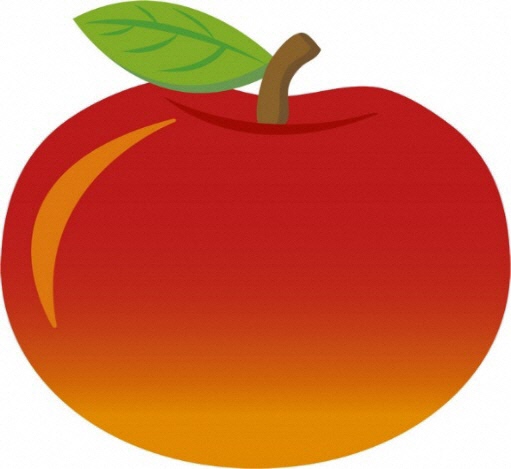 青森県に『移住』し、『デジタル技術を活用して地域課題の解決を目的とした起業』をする方又は『Society5.0関連業種等の付加価値の高い産業分野※においてデジタル技術を活用した事業承継若しくは第二創業』する方に対し、経費の一部を補助します。※Society5.0関連業種等の付加価値の高い産業分野とは　　未来技術を活用した新たな社会システムづくり等に関連する事業であり、地域経済や雇用に大きな影響を与えることができる産業分野のことをいいます。詳しくは、内閣府ホームページを参照ください。　　 https://www8.cao.go.jp/cstp/society5_0/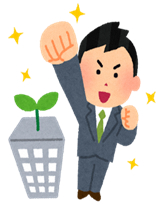 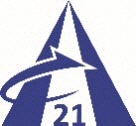 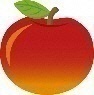 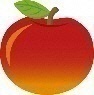 